АДМИНИСТРАЦИЯ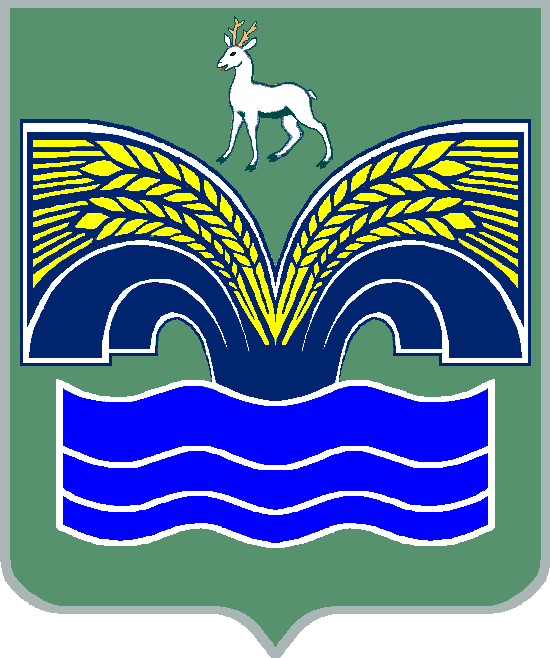 МУНИЦИПАЛЬНОГО РАЙОНА КРАСНОЯРСКИЙСАМАРСКОЙ ОБЛАСТИ  ПОСТАНОВЛЕНИЕот 08.08.2023 №217О внесении изменений в Порядок предоставления в 2021-2023 годах на конкурсной основе грантов в форме субсидий за счет средств бюджета муниципального района Красноярский Самарской области социально ориентированным некоммерческим организациям на реализацию социально - значимых проектов, утвержденный постановлением администрации муниципального района Красноярский Самарской области от 20.04.2021 № 97 В соответствии с Федеральным законом от 12.01.1996 № 7-ФЗ «О некоммерческих организациях», постановлением Правительства Самарской области от 28.05.2021 № 328 «Об утверждении Распределения на 2021 год субсидий из областного бюджета местным бюджетам на поддержку муниципальных программ развития социально ориентированных некоммерческих организаций», пунктом 3 части 4 статьи 36 Федерального закона от 06.10.2003 № 131-ФЗ «Об общих принципах организации местного самоуправления в Российской Федерации», пунктом 5 статьи 44 Устава муниципального района Красноярский Самарской области, принятого решением Собрания представителей муниципального района Красноярский Самарской области от 14.05.2015 № 20-СП, Администрация муниципального района Красноярский  Самарской области ПОСТАНОВЛЯЕТ:Внести   в   Порядок   предоставления   в   2021 - 2023   годах   на конкурсной основе грантов в форме субсидий за счет средств бюджета муниципального района Красноярский Самарской области социально ориентированным некоммерческим организациям на реализацию социально - значимых проектов, утвержденный постановлением администрации муниципального района Красноярский Самарской области от 20.04.2021 № 97 (с изменениями от 02.06.2021 № 147, от 09.08.2021 № 224, от 02.09.2022 № 213, от 15.06.2023 № 173) (далее – Порядок), следующие изменения:пункт 2.1. изложить в следующей редакции:«2.1. Для определения организаций – получателей субсидии Администрация не позднее окончания второго квартала текущего года (в 2022 году, 2023 году -  не позднее 5 сентября  текущего года) размещает на  своём официальном сайте в сети Интернет объявление о проведении Конкурса по отбору социальных проектов организаций для предоставления субсидий по направлениям, определенным пунктом 1.4 настоящего Порядка  (далее – объявление).»;абзац 2 пункта 2.2. изложить в следующей редакции:«сроки проведения Конкурса (дату и время начала и окончания)  подачи (приема) заявок участников Конкурса, которые не могут быть меньше 30 календарных дней (в 2022 году, в 2023 году - не менее 10 календарных дней), следующих за днем размещения объявления;»;абзац 11 пункта 2.2. изложить в следующей редакции:«Консультации по составлению проектов для потенциальных участников Конкурса предоставляются по телефону 8 (84657) 2-12-72.»;абзац 1 пункта 2.4. изложить в следующей редакции:«2.4. Для участия в Конкурсе участник направляет Организатору конкурса по  адресу:  446370,    Самарская   область,   Красноярский   район, с. Красный Яр, пер. Коммунистический, д.4, каб. № 7, в рабочие дни с 8.00 до 16.00, перерыв с 12.00 до 13.00, заявку согласно приложению 2 к настоящему Порядку с приложением следующих документов:»;         абзац 4 пункта 2.18. изложить в следующей редакции:         «При этом размер предоставляемой победителю Конкурса субсидии не должен превышать размера, запрашиваемого победителем Конкурса, и максимального размера предоставляемой одной организации субсидии –составляющую в 2021 году – 374,88 тыс.руб., в 2022  году – 134,24 тыс.руб., в 2023 году – 229,77 тыс. руб.»;пункт 3.7. дополнить абзацем следующего содержания:          «Максимальный размер предоставляемой в 2023 году субсидии одной организации не может превышать размера субсидии, выделенной бюджету муниципального района Красноярский Самарской области на основании постановления Правительства Самарской области от 09.06.2023 № 463 «Об утверждении Распределения на 2023 год субсидий из областного бюджета местным бюджетам на поддержку муниципальных программ развития социально ориентированных некоммерческих организаций» в размере 229,77 тыс. руб.».2. Опубликовать настоящее постановление в газете «Красноярский вестник» и разместить на официальном сайте Администрации муниципального района Красноярский Самарской области в информационно-телекоммуникационной сети Интернет.3. Настоящее постановление вступает в силу со дня его официального опубликования.4. Контроль за исполнением настоящего постановления возложить на   заместителя Главы муниципального района Красноярский Самарской области   Лысенкову И.В.                                                                                                     Глава  района                                                                           М.В.Белоусов 